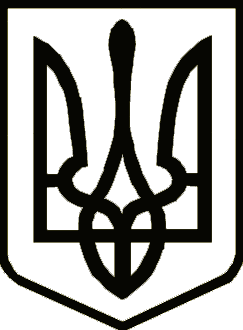 УКРАЇНАЧЕРНІГІВСЬКА ОБЛАСНА ДЕРЖАВНА АДМІНІСТРАЦІЯ                        УПРАВЛІННЯ  КАПІТАЛЬНОГО БУДІВНИЦТВАН А К А З12.03.2019                           м. Чернігів                                  №_69/1Про скасування наказу в.о.начальника Управління капітального будівництваЧернігівської обласної державної адміністраціїУ зв’язку з виробничою необхідністю, наказую: 	1. Скасувати, як нереалізований, наказ в.о. начальника Управління від 11.03.2019 № 71-ВД «Про відрядження Бурчика М.А.».	2. Контроль за виконанням наказу залишаю за собою.В.о.начальника                                                                          Н.КОВАЛЬЧУК